Douglas W. Blayney, MDProfessor of Medicine (Oncology) Dr. Blayney is a professor of Medicine at the Stanford University School of Medicine. His clinical interest is breast cancer, and his research focuses on quality improvement in cancer care systems, new drug development, improvement of the patient experience. 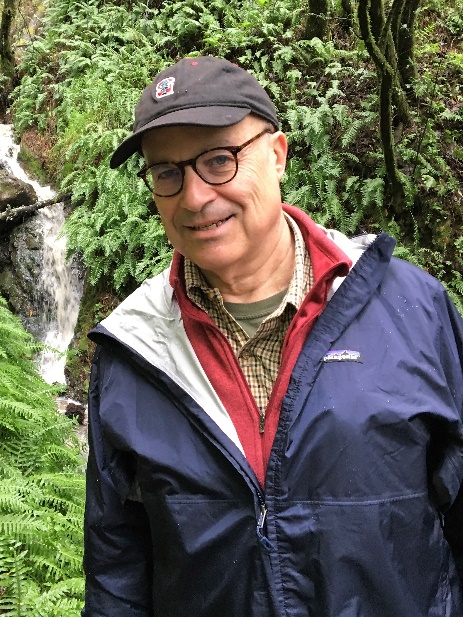 Dr. Blayney is past president of the American Society of Clinical Oncology (ASCO), and was the founding editor-in-chief of the Journal of Oncology Practice.  He was honored by the National Coalition of Cancer Survivors with the inaugural Ellen Stovall award for Innovation in Patient Centered Care and the 2018 Joseph V. Simone Award and Lecture for Excellence in Quality and Safety in the Care of Patients with Cancer by ASCO.  He served on the board of directors of the National Comprehensive Cancer Network, and is a past member of the U.S. Food and Drug Administration’s Oncology Drugs Advisory Committee. Dr. Blayney has been Medical Director at Stanford and at the University of Michigan’s Comprehensive Cancer Center and was previously in community practice in southern California with Wilshire Oncology Medical Group for seventeen years. He has authored over ninety peer reviewed publications, and co-edited one book.Dr. Blayney received his undergraduate degree in electrical engineering at Stanford, and his doctoral degree from the University of California at San Diego School of Medicine. He was a clinical associate at the National Cancer Institute in Bethesda, Maryland and joined the faculty at Stanford in 2010.  He lives with his wife Vicki at Stanford, and they have three grown daughters, one of whom is also a physician.